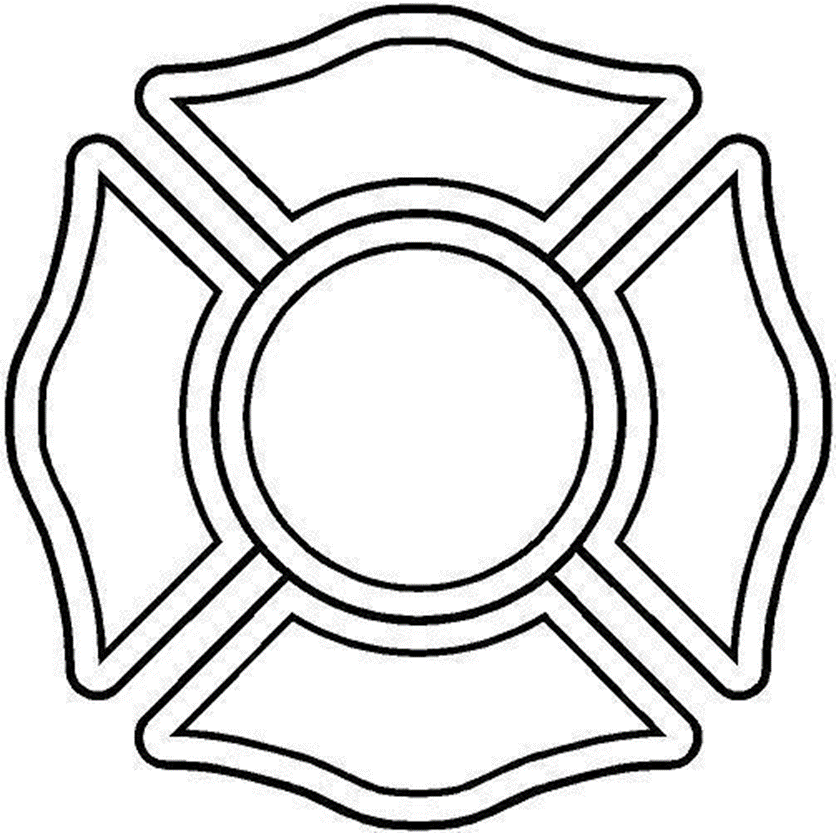 Employment Application Check ListCompleted Employment ApplicationCover LetterResumeCopies of any relevant Certifications or CertificatesCopy of Drivers License (Front & Back) DMV Print OutAll documents are due to Esparto Fire Protection District no later than January 28th,2021 at 5:00pm to be considered for employment. Applications and supporting documents can be returned by mail to:Esparto Fire Protection DistrictP.O. Box 366Esparto, CA 95627Or retuned in person to the District office Monday – Friday 8:00am- 5:00pm At:16960 Yolo AveEsparto CA 95627Or by Email to: Curtis@espartofire.orgFor more information or any questions contact Esparto Fire Protection District at: (530)787-3300